О внесении изменений в постановление от 06.06.2013 № 735          В соответствии с п.9.8 ч.1 ст.14 Федерального закона от 21июля 2007 года № 185-ФЗ «О Фонде содействия реформированию жилищно-коммунального хозяйства», в целях обеспечения благоприятных и безопасных условий проживания граждан, надлежащего содержания общего имущества в многоквартирных домах, расположенных в городе Канске, руководствуясь ст. 30, 35 Устава города Канска, ПОСТАНОВЛЯЮ:         1.Внести изменения в постановление администрации города Канска от 06.06.2013 № 735 «О реализации мероприятий, направленных на информирование населения о принимаемых мерах в сфере жилищно-коммунального хозяйства и по вопросам развития общественного контроля в этой сфере»:         1.1. В п.5 Перечня мероприятий, направленных на информирование  населения о принимаемых мерах в  сфере жилищно-коммунального хозяйства и по  вопросам развития общественного   контроля  в этой сфере на территории города Канска Красноярского края после слова «осуществляется» добавить слова «не реже двух раз в год».         2. Консультанту главы города по связям с общественностью отдела организационной работы,  делопроизводства, кадров  и муниципальной службы администрации г. Канска (Н.И. Никонова) опубликовать настоящее постановление в газете «Официальный Канск» и разместить на официальном сайте муниципального образования город Канск в сети Интернет.3.Контроль за исполнением настоящего постановления возложить на первого заместителя главы города по вопросам жизнеобеспечения С.Д. Джамана.          4. Постановление вступает в силу со дня официального опубликования в газете «Официальный Канск».Глава города Канска                                                                               Н.Н. Качан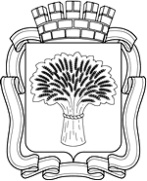 Российская ФедерацияАдминистрация города Канска
Красноярского краяПОСТАНОВЛЕНИЕРоссийская ФедерацияАдминистрация города Канска
Красноярского краяПОСТАНОВЛЕНИЕРоссийская ФедерацияАдминистрация города Канска
Красноярского краяПОСТАНОВЛЕНИЕРоссийская ФедерацияАдминистрация города Канска
Красноярского краяПОСТАНОВЛЕНИЕ     05.07.2013 г.       № 913    